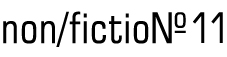 13 Международная ярмарка интеллектуальной литературыnon/fictionПост-релиз                                                                                                               5 декабря 20114 декабря завершила работу 13 Международная ярмарка интеллектуальной литературы non/fiction. За 5 дней работы Центральный Дом Художника посетило 34 019 человек.Лейтмотивом прошедшей ярмарки стала тема нехудожественной литературы. «Научно-популярный» уклон имели как мероприятия программы, так и специальные проекты. «Мы очень боялись, что общее снижение интереса к чтению негативно скажется на non/fiction. Ничего подобного! non/fiction находится на пике своей влиятельности, и сейчас это действительно главная книжная ярмарка в России», - Александр Иванов, глава издательства Ad Marginem.«То, что нынешняя ярмарка и по количеству посетителей, и по объему продаж лучше, чем предыдущая, говорит об одной очень хорошей и важной тенденции – о том, что книжный рынок в России не умирает, а продолжает существовать», Борис Куприянов, директор проекта «Фаланстер».«В первую очередь нужно отметить сверхпосещаемость нынешней ярмарки и ее позитивный настрой, общий драйв, который царил здесь все пять дней. В этом году как-то особенно ясно ощущались нужность non/fiction для читающей аудитории и его роль как площадки кристаллизации общественности». Ирина Прохорова, главный редактор журнала «Новое литературное обозрение».Прошедшая ярмарка non/fiction традиционно собрала в ЦДХ крупнейших представителей книжной отрасли, чтобы подвести итоги литературного года и проанализировать изменения в предпочтениях современных читателей, число которых в этом году составило свыше 34 тысяч человек. В этом году качественный выбор гуманитарной, образовательной, научно-технической и художественной литературы читателям представили порядка 300 участников, включая специализированные российские издательства, книготорговые сети, литературные объединения и культурные фонды. Программа ярмарки  была представлена тематическими направлениями – мероприятиями, специальными экспозициями, детской площадкой «Территория познания», кинопоказами. Отразив главный тренд мировой современной литературы, лейтмотивом прошедшей ярмарки симптоматично стала тема нехудожественной литературы. Многие дискуссионные встречи и круглые столы были посвящены процессам и изменениям, происходящим в современном научпопе. В частности, одним из главных событий ярмарки стал научный Фестиваль мировых идей ВОКРУГ СВЕТА. Таким образом, стратегия, направленная на просвещение и приобщение к культуре чтения, органично вписалась в мультимедийный формат ярмарки. В этом году при поддержке посольств и культурных центров в ярмарке приняли участие более 40 иностранных гостей из Великобритании, Германии, Дании, Израиля, Испании, Норвегии, Финляндии, Франции, Чехии, Швеции, Японии. За пять дней работы ярмарки на семи площадках и на стендах участников состоялось более 300 мероприятий деловой программы. Представители лучших издательств, писатели, филологи, литературные критики и публицисты встретились с читателями, чтобы обсудить настоящее и будущее книги, ее место в современной медийной реальности. На ярмарке non/fictio№13 состоялись творческие встречи с Кодзи Судзуки и Николя Фаргом, Еленой Костюкович и Людмилой Улицкой, Михаилом Веллером и Андреем Максимовым, Александром Кабаковым и Евгением Поповым и многими другими известнейшими отечественными и зарубежными авторами, собиравшими полные залы. В рамках Фестиваля мировых идей ВОКРУГ СВЕТА была организована обширная лекционная программа, также пользовавшаяся неизменной популярностью у гостей ЦДХ. Перед посетителями в эти дни выступили американский программист, разработчик свободного программного обеспечения Ричард Столлман, главный редактор “The New Yorker” Дэвид Ремник, британский математик и публицист Джон Дербишир, физик-теоретик, специалист в области квантовой теории струн Брайан Грин, популярный журналист и публицист Джона Лерер, один из величайших шахматистов всех времен Гарри Каспаров и другие видные деятели мировой науки и культуры. Пресса о non/fiction 2011:Майя Кучерская, Ведомости, 30 ноября 2011:«В этом году ярмарка, кажется, полностью совпала с изначальным замыслом ее организаторов - и продвигает научно-популярное не только на уровне отдельных книг, но и как сложившийся тренд. А он, похоже, действительно сложился, об этом говорили и на недавней премии «Просветитель»: если еще 5-7 лет назад просветительский нон-фикшн не существовал как система, то теперь именно эта часть книгоиздания — самая сильная и востребованная».Михаил Шиянов, Риа Новости, 2 декабря 2011:«Ярмарка non/fiction - такое место, которое уже больше десяти лет именно что объединяет тысячи людей. Такое это дело книги: даже музей - это всегда личный опыт... А вот такие истории, как non/fiction, по-моему, и удерживают нас всех вместе, вопреки всему, и формируют пусть неустойчивый, но вполне ощутимый общественный консенсус».Анна Наринская, Коммерсант, 5 декабря 2011:«Ярмарка была оживленной, разумно устроенной и какой-то вообще осмысленной. И если бы non/fiction-ярмарка со всем ее обилием книг — массовых и немассовых, высокоинтеллектуальных и детских — передавала бы (в концентрированном, как полагается книжной ярмарке, виде) то, что творится в отечественной книготорговле, то можно было бы эту книготорговлю поздравить». 
Ярмарка интеллектуальной литературы non/fictio№14 будет проходить с 28 ноября по 2 декабря 2012 года в Центральном Доме Художника на Крымском валу. До встречи в следующем году!